九九网智管理会计课程实训教学系统使用说明书厦门九九网智科技有限公司二〇二〇年六月登录打开谷歌浏览器（google chrome 65及以上版本），在地址栏输入：http://学校简称拼音首字母.99onez.com即可访问系统（或与我司销售经理确认登录地址）：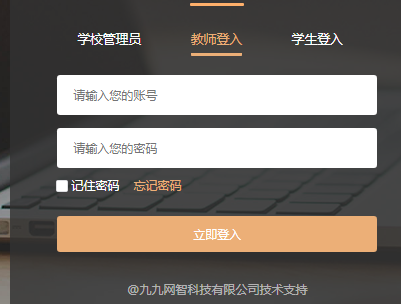 图1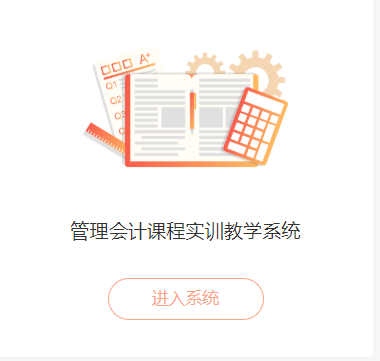 图2在界面中选择相应的角色，输入账号及密码，点击“立即登陆”即可登录系统，如果系统提示账号或密码不对，请输入正确的账号与密码或与九九网智公司服务人员联系（客服QQ3093027599）。修改密码一般情况下，新建用户密码为：123456，登录系统后界面显示如下：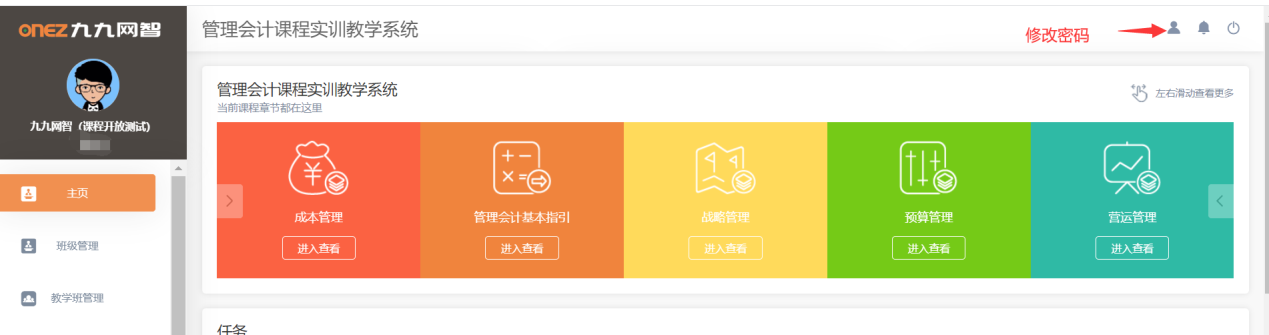 点击右上角头像后可以进行用户信息及密码修改，弹出修改密码的窗口如下：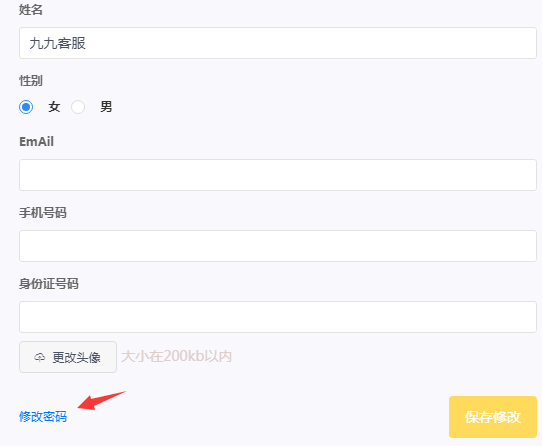 分别输入旧密码，再输入两次同样的新密码后，点“保存修改”。教师管理——新增教师账号以“学校管理员”角色进入系统后，点击“教师管理”，进入教师管理界面：增加：点击“添加教师”按钮，弹出界面：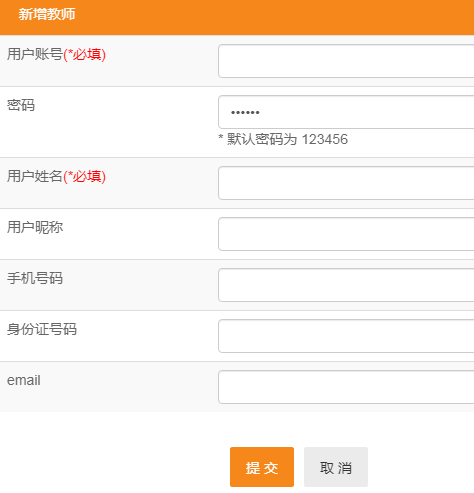 按界面要求，输入详细信息，点击“提交”后系统提示“保存成功”信息即表示成功增加了一个老师账号。重置密码：如果教师忘记自己的登录密码，可联系管理员，由管理员为教师重置密码为初始密码：123456。教师端功能教师登录系统后，可以看到如下图主要的功能：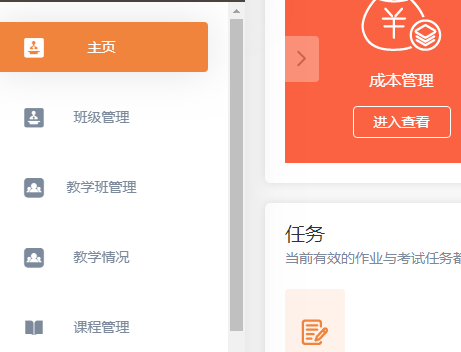 班级管理——添加学生账号1.1如下图，依次点击“班级管理”——“新建班级”，可以新增修改删除学生账号。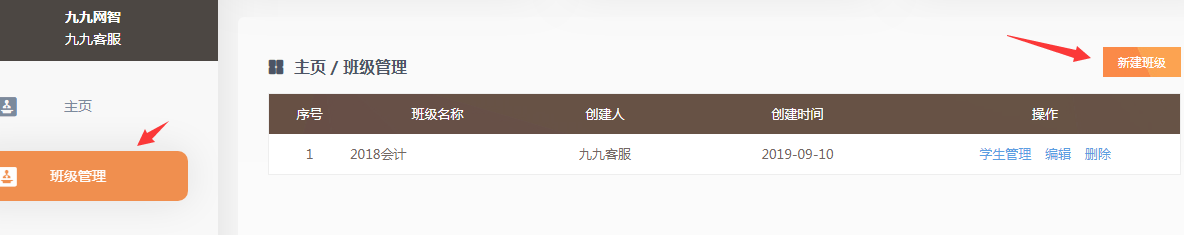 1.2如下图，在出现的对话框输入班级名称（班级名称自定）后点击“确定”。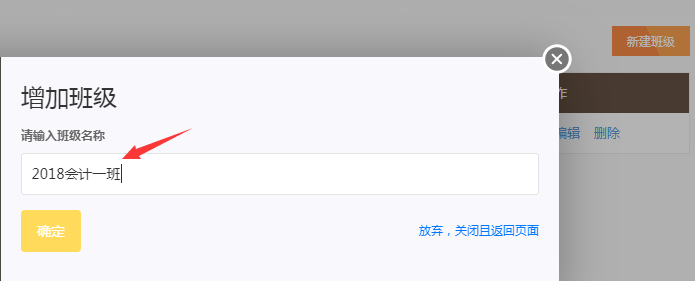 1.3在随之出现的页面点击“学生管理”，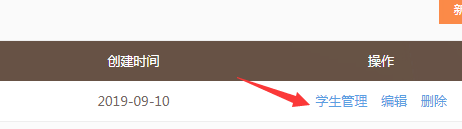 1.4如下图，老师既可通过“新增学生”逐个添加学生；也可点击“导入学生”进行excel导入学生账号。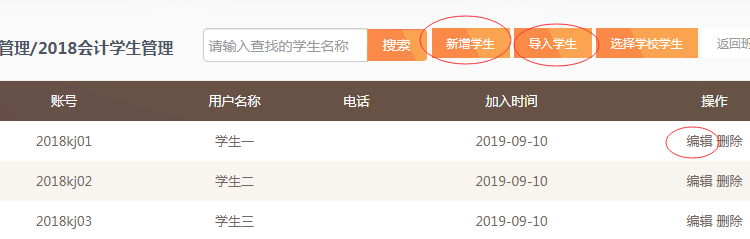 1.5学生如忘记密码，老师对需要修改密码的学生点击“编辑”录入新密码。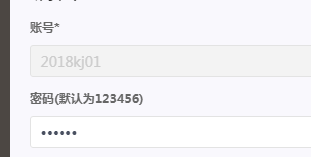 教学班管理——开设教学班2.1依次点击“教学班管理”——“新增教学班”，在如下对话框中输入（选择）相关信息，点击“ 确定保存“。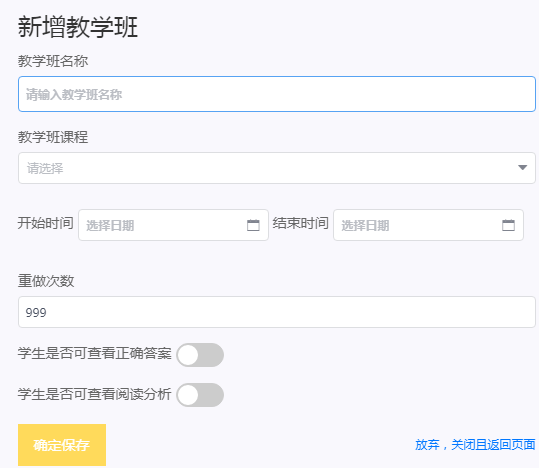 2.2点击“确定保存”之后，在出现的如下菜单中，点击“学生设置”后在点击 选中需要加入本教学班的学生名单；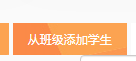 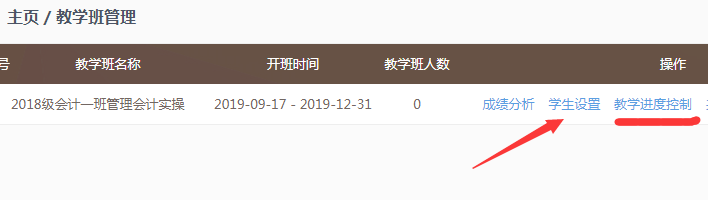 2.3点击如上图的“教学进度控制“，即可控制哪些实训任务不开放给学生（系统默认是全部开放，暂时不开放的实训任务，可在点击“教学进度控制“后去除打钩，然后点击“保存”，如下图：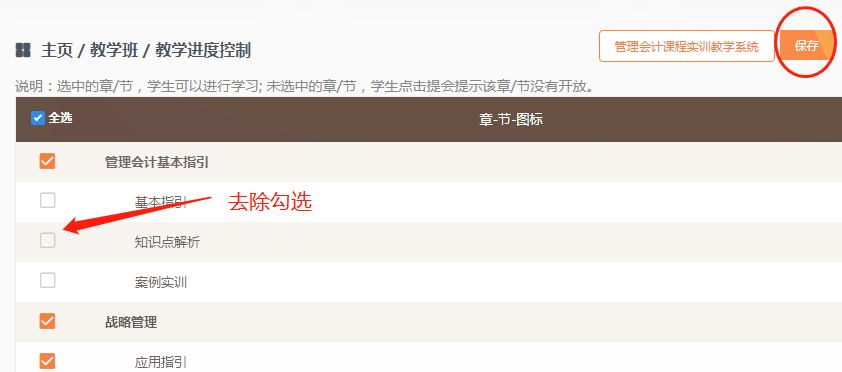 2.4点击“成绩分析“可以看到学生做题情况。注：“教学班管理“——”共享模板设置“属预留功能接口，留待未来升级。课程管理教师可以点击“课程管理”——“查看内容”预览系统预置的实训任务和教学资源。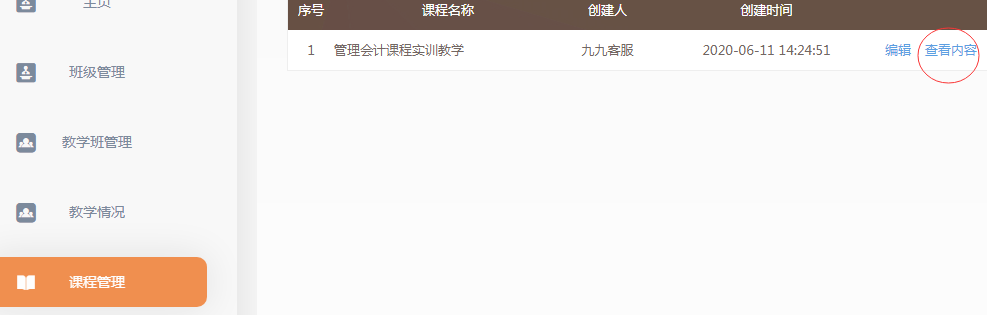 或者直接点击“主页”——“进入查看”可以更加直观的预览。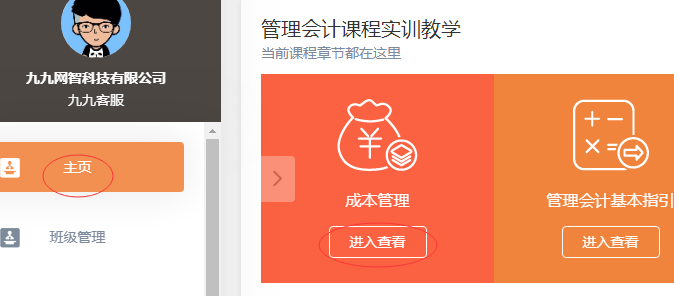 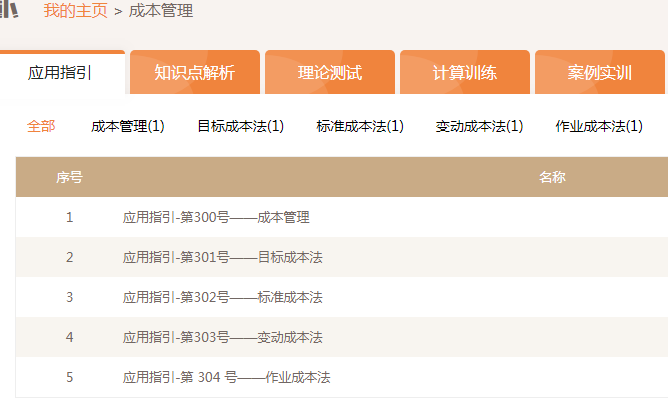 作业管理当老师需要布置作时，可依次点击“作业管理”-“新建任务”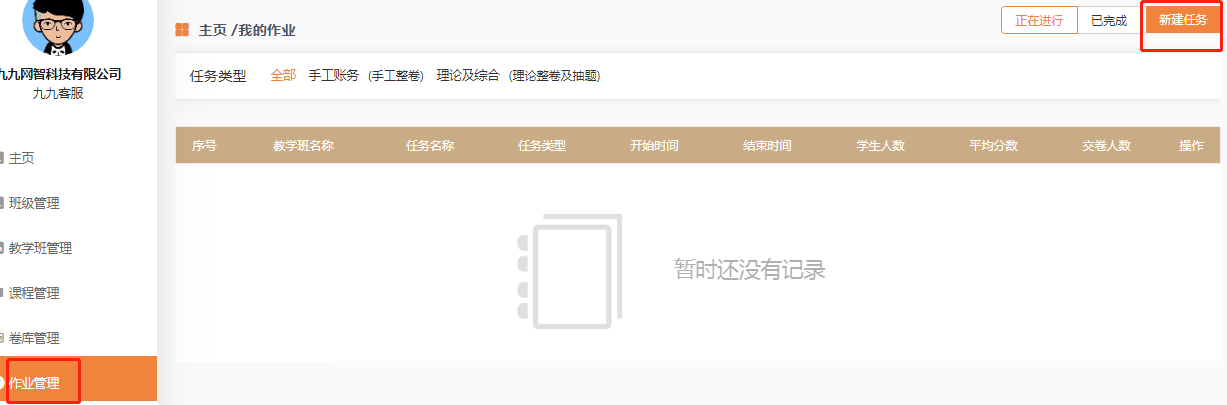 新建任务：点击上图中右上角的新建任务，打开作业设置界面，按其中的说明，输入任务名称、班级选择、任务开始和结束时间、任务说明，点击设置是否可在交卷后查看分数与答案等信息后，点击”下一步“，转入设置任务题目：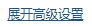 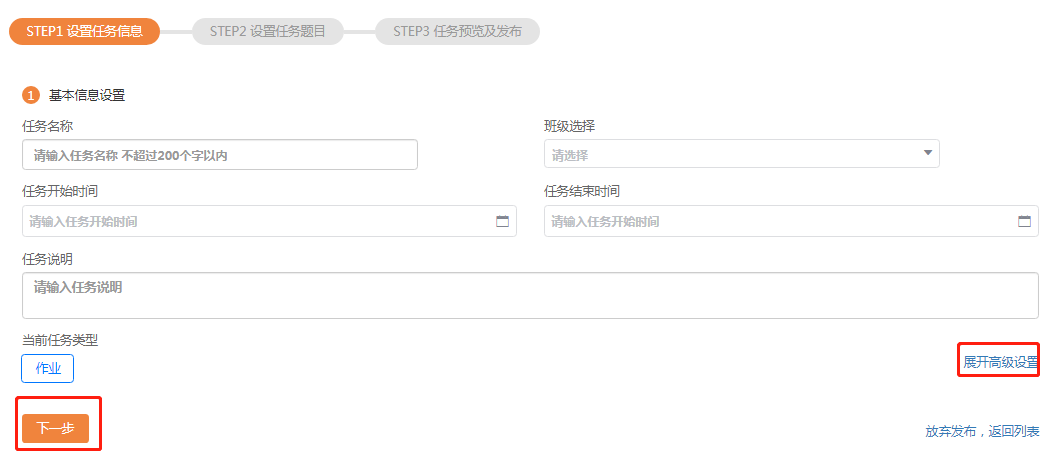 设置任务题目：系统支持固定题目和随机题面模式，即所有学生做同样的题目或各自随机生成的题目，系统也支持整卷模式的作业发布。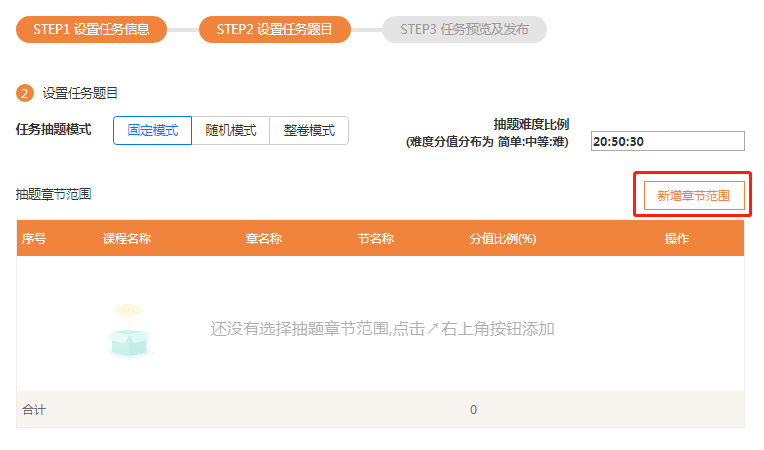 如下图，如果采用“固定模式“和“随机模式”，点击“新增章节范围“，设定要抽取的题目章节范围，设置抽题数量、分数等信息后，点击”下一步“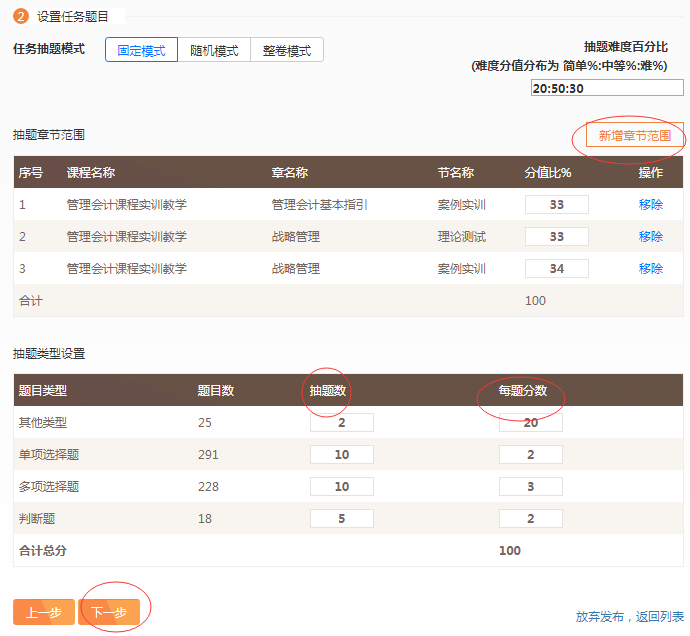 如下图，如果确认题目无误，即可点击“确认发布“，如果对抽取的题目不满意的，可点击下图右边”单题重抽“或”删除“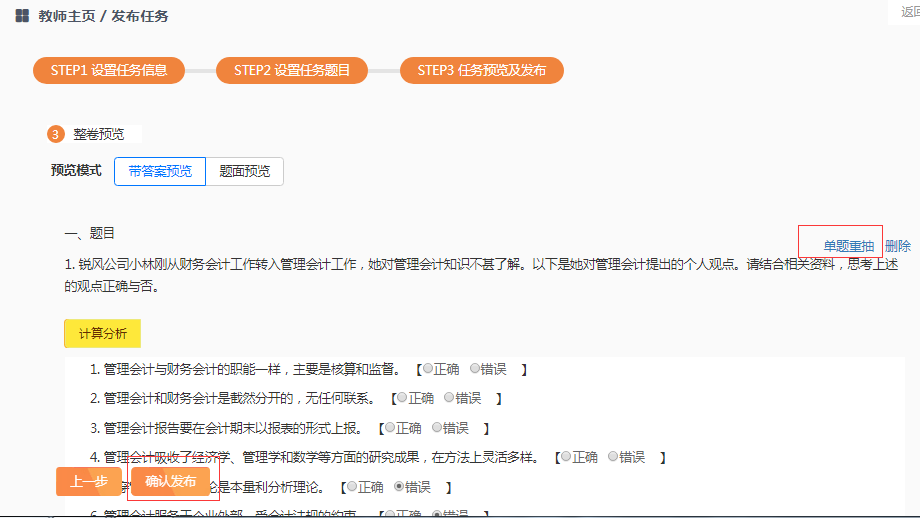 考试管理考试管理的设置步骤同“作业管理“的设置。注意：如果老师发布考试，学生登录系统后，将会直接进入考试答题状态，而无法进行平时的作业等操作。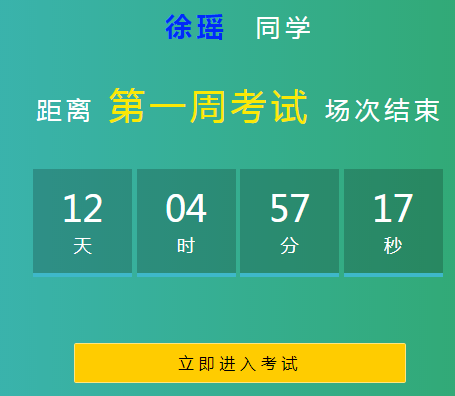 成绩管理教师点击“成绩管理“——“成绩分析”，可以看到学生的实训情况。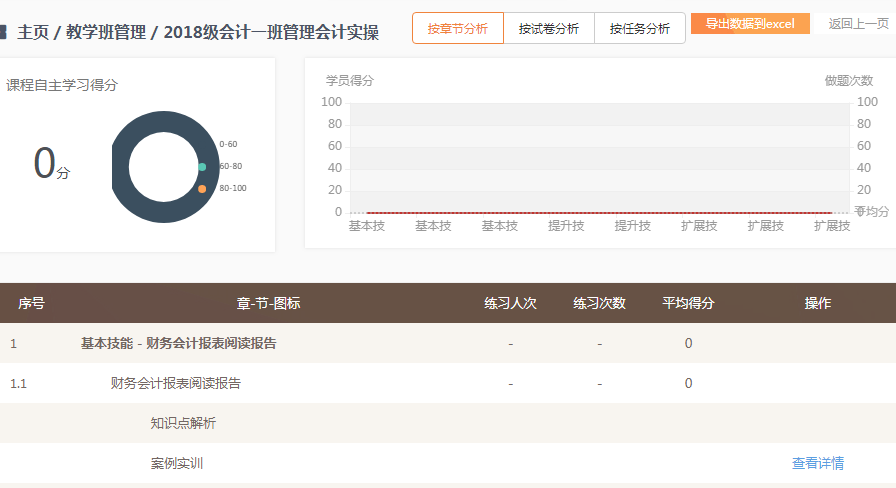 教学情况点击“教学情况”，可以查看已发布的 作业或考试任务，学生答题情况。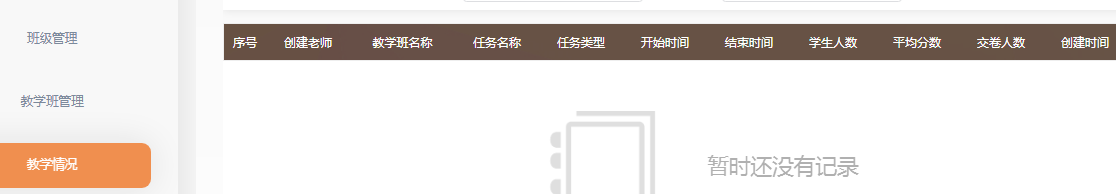 学生端功能学生根据老师导入的学生账号登录系统后，如下图所示：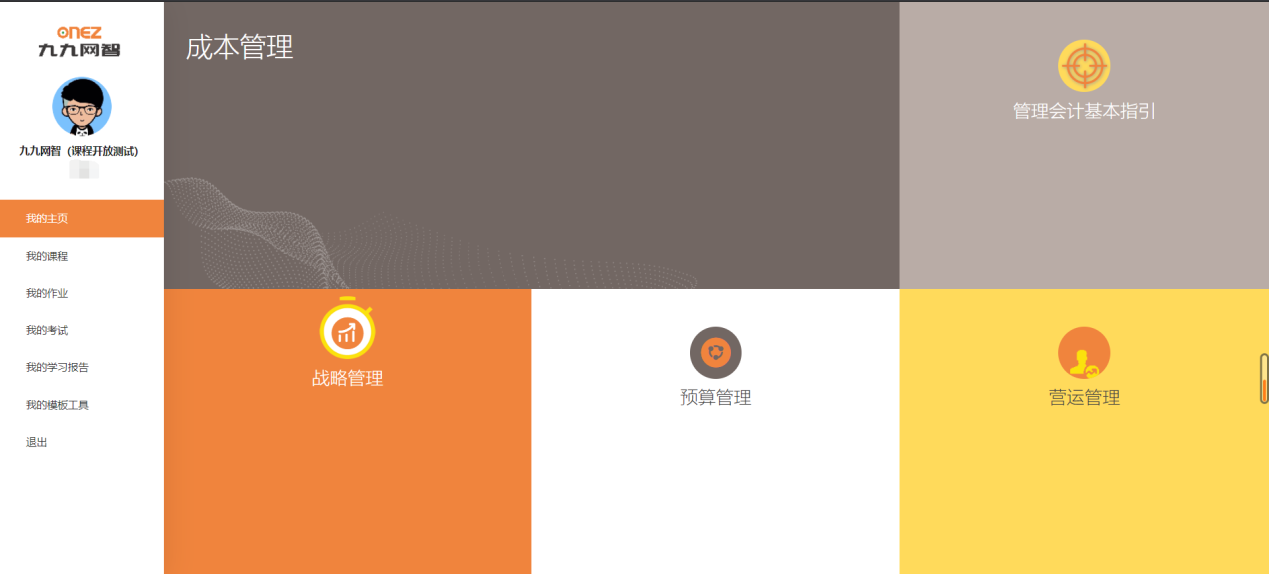 修改密码1.1学生登入系统，在产品列表页面，可进行密码变更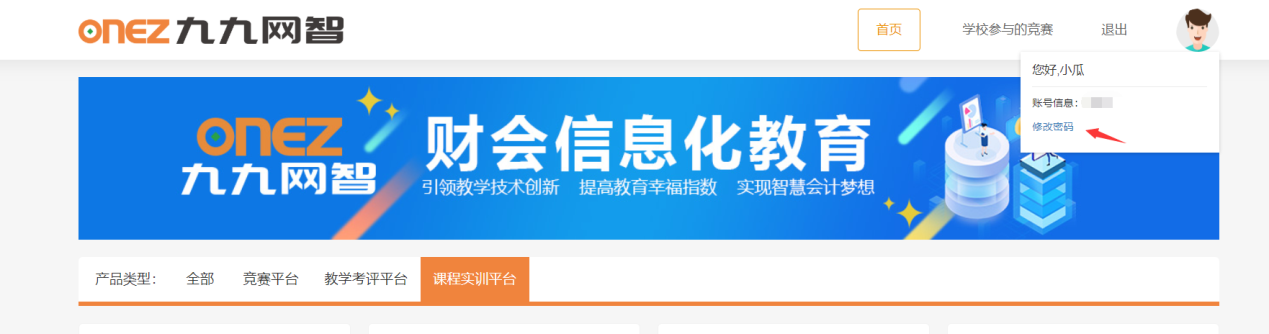 图1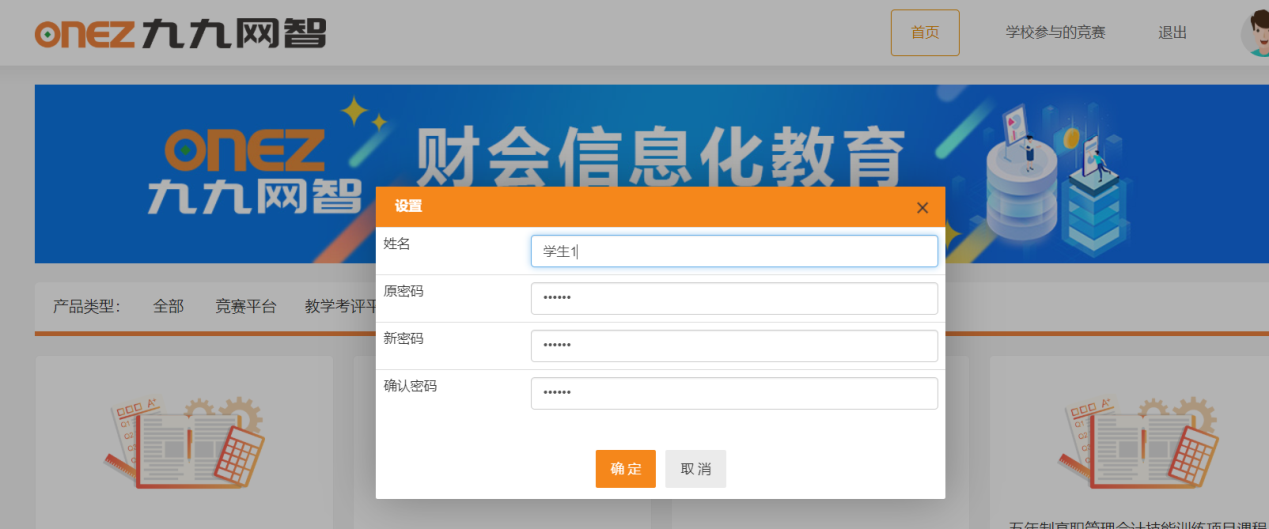 图21.2修改后的密码如果忘记了，可以找老师重置密码。进入实训2.1点击“我的主页”——“>进入、、、、、、”到各个实训模块，就可以进行有针对性的实训（图1）。 或点击“我的课程”——“查看详情”也可进入实训模块（图2）。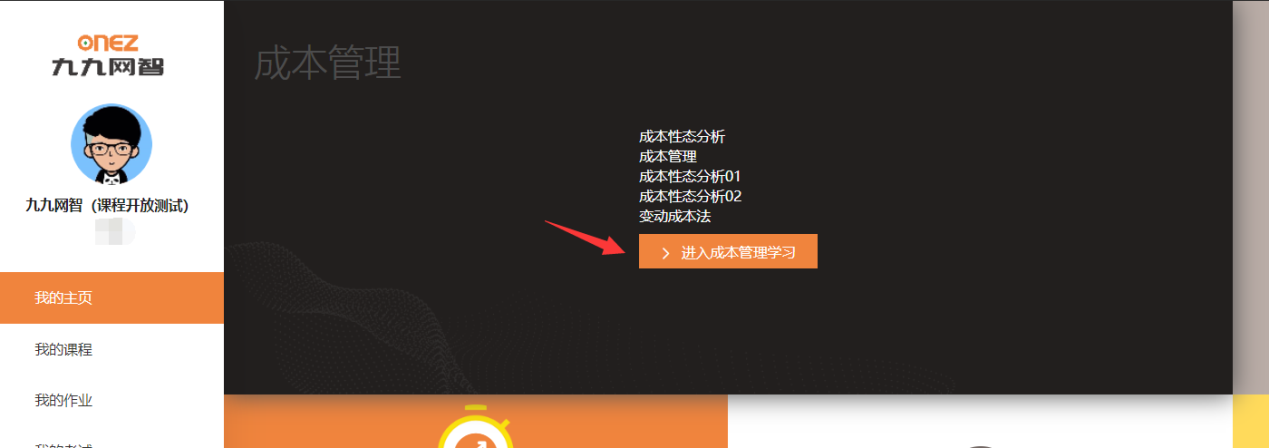 图1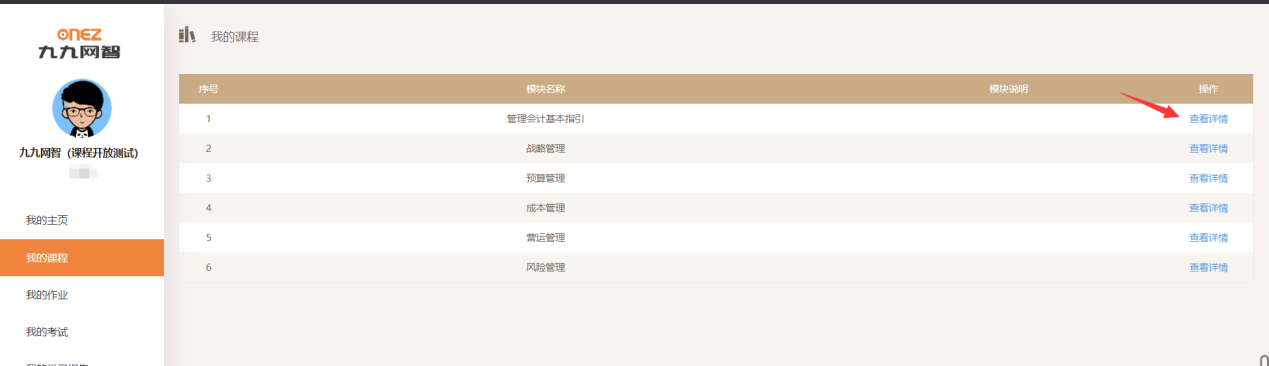 图22.2进入实训后，可以看到类似如下图的页面：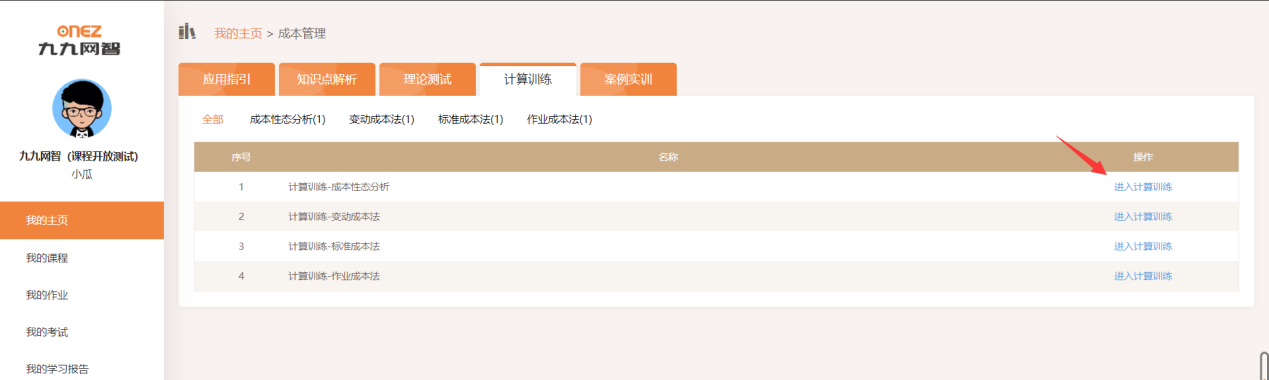 2.3知识点解析：是有关知识的课件资源，点击课件的名称可以进入查看；2.4案例实训：点击案例名称可以进入实训，上半页是资料区域，下半页是答题区域，如下图：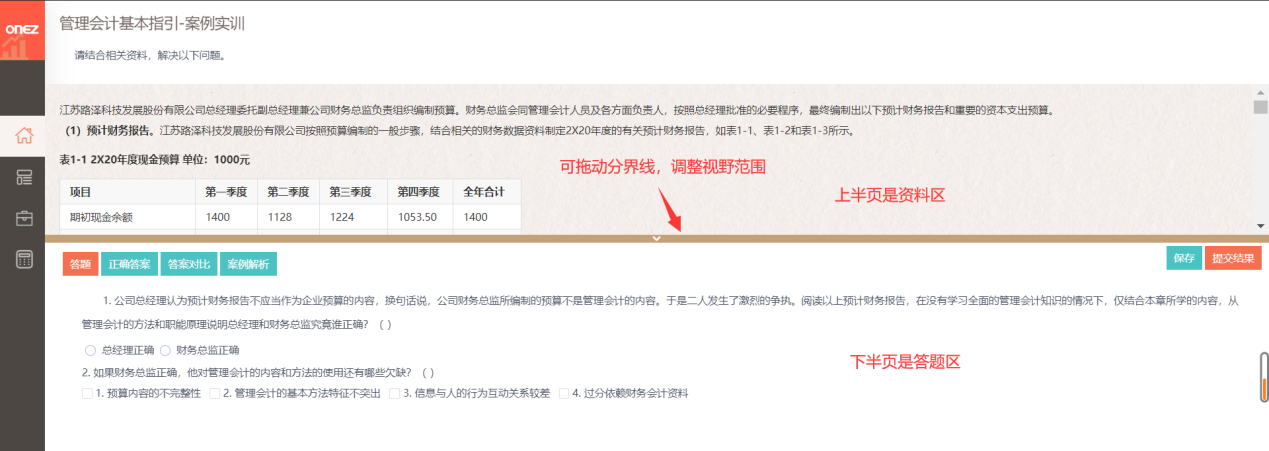 2.5学生进入某个实训任务的做题页面后，可以调用系统预置的模板库和工具库来辅助进行实训任务操作，同时也配备计算器方便做题时计算。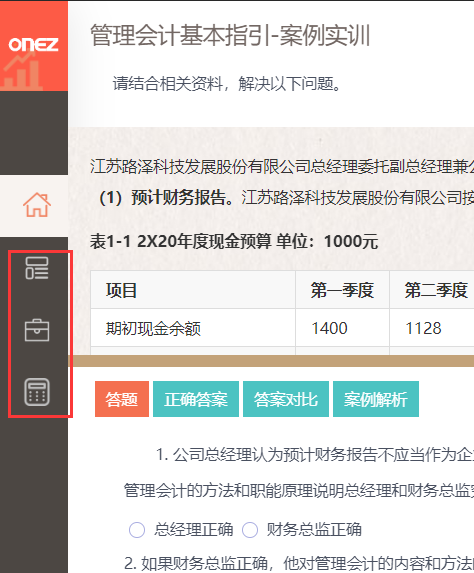 比如，点击“模板库“或”工具库“后，会出现如下图页面：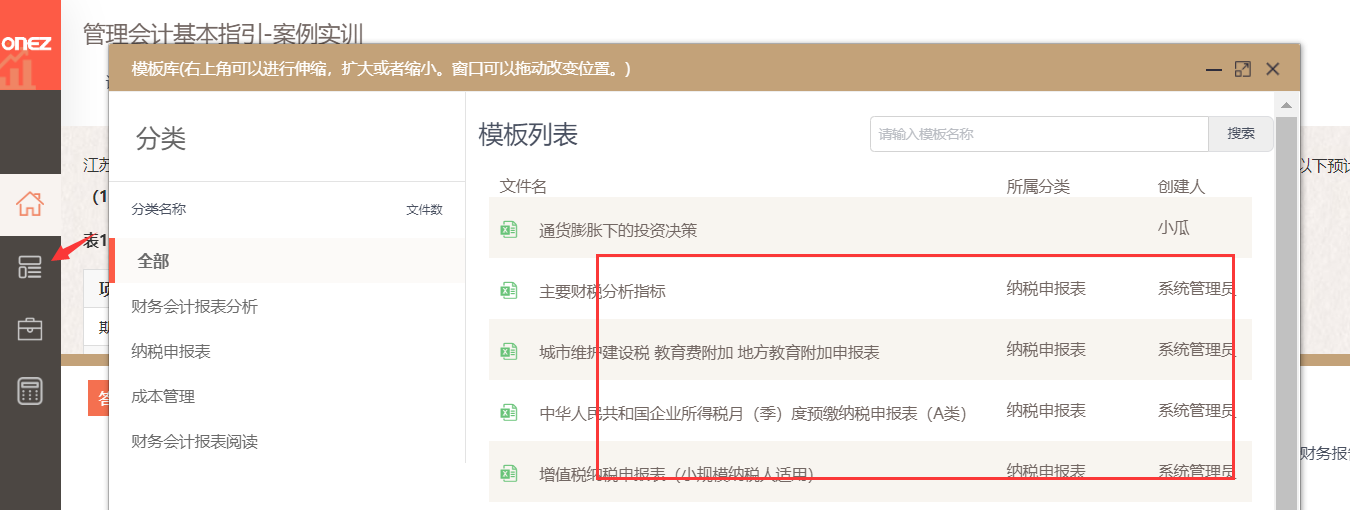 图1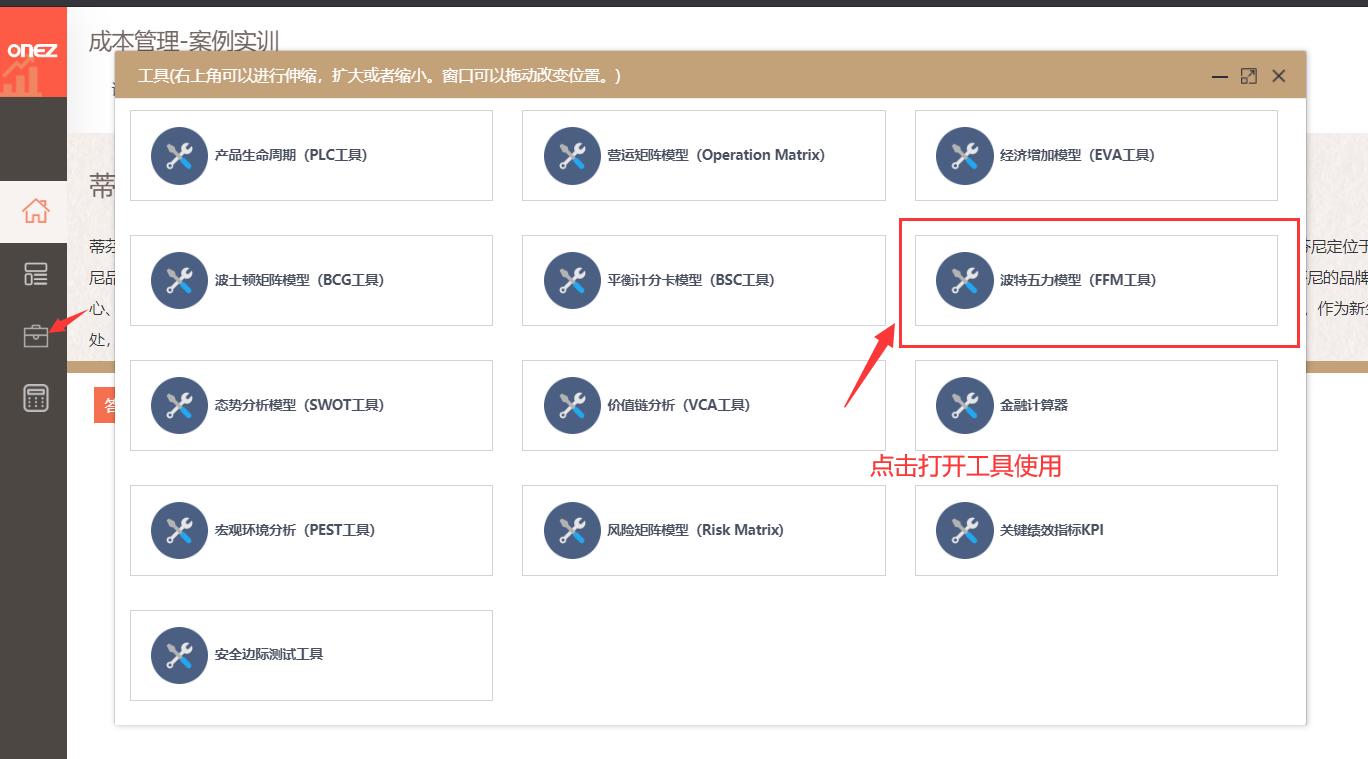 图2我的作业教师端出完作业任务，教学班关联对应学生后，该学生可点击“我的作业”—‘开始做题’进行作业练习。“我的考试”模块同理可得。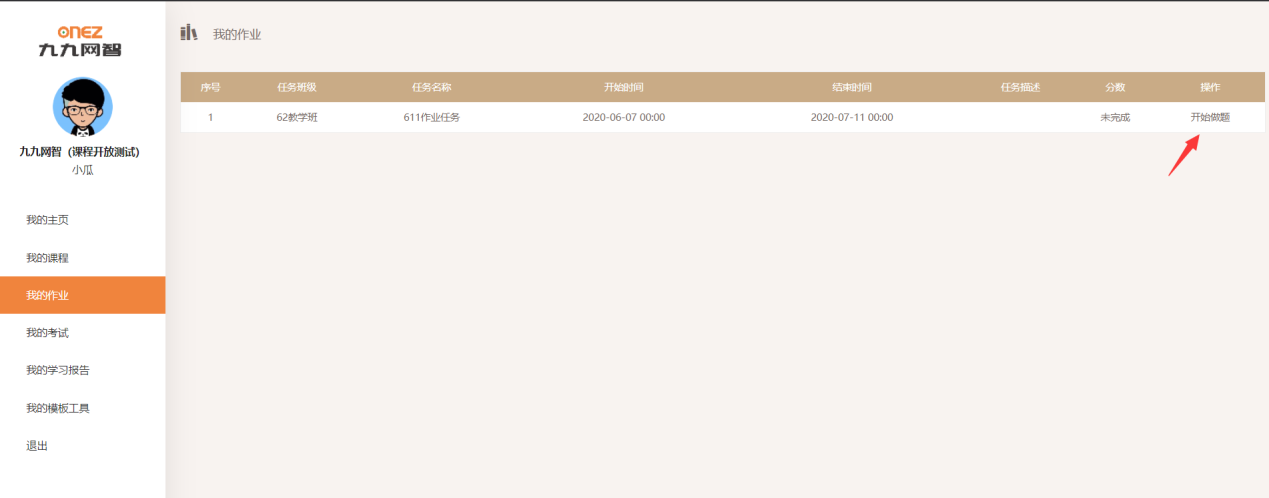 此图为做题界面展示：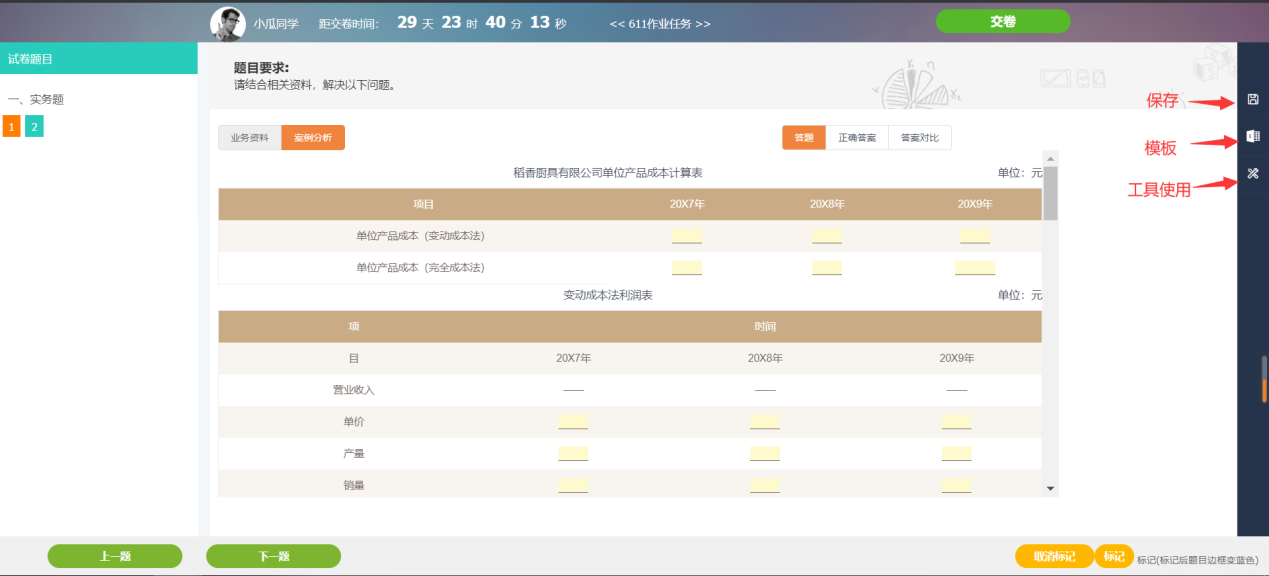 我的模板工具学生进去本模块，可查看系统预置的‘预置模板库’，来自老师共享的‘共享模板库’，自己也可在‘我的模板库’中进行个性化设置，同时也可查看系统预制的‘预制工具库’。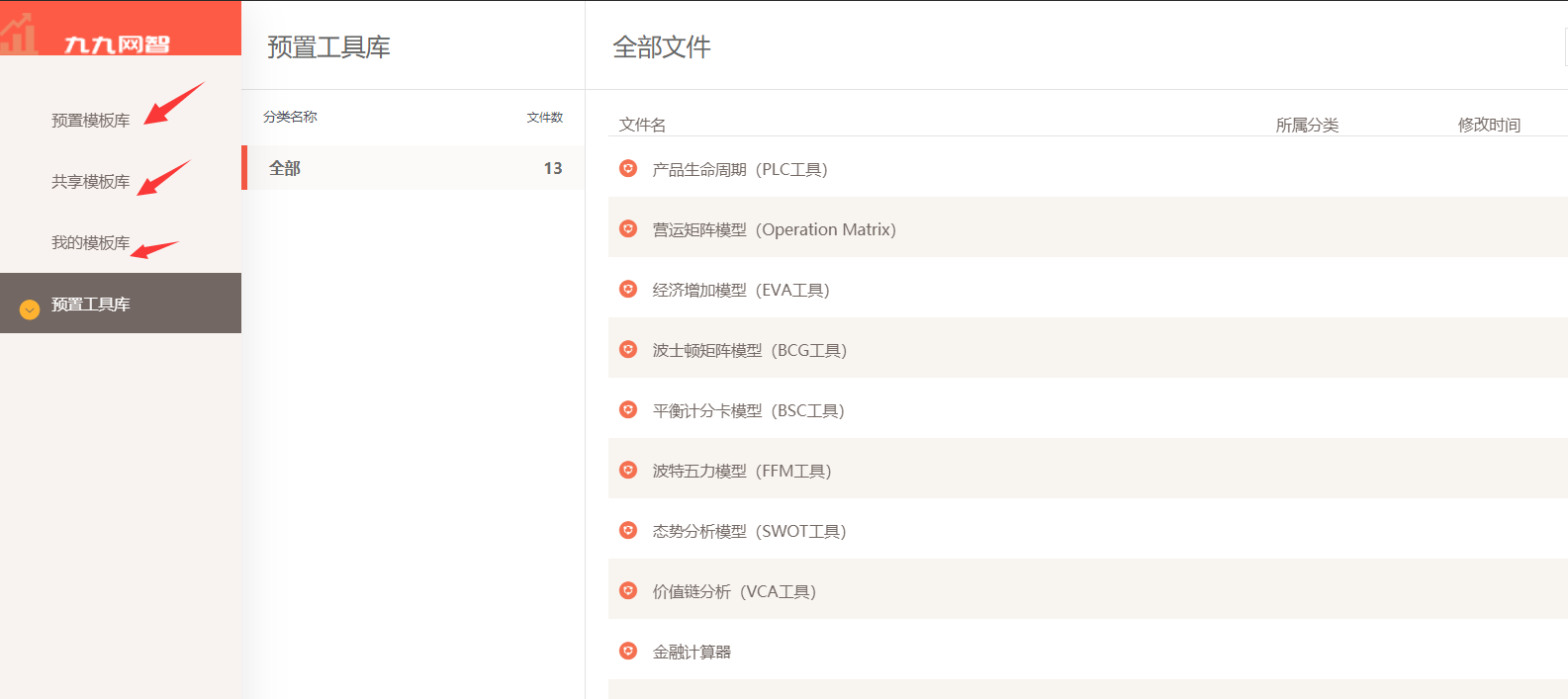 退出系统点击“退出”可退出学生端系统页面。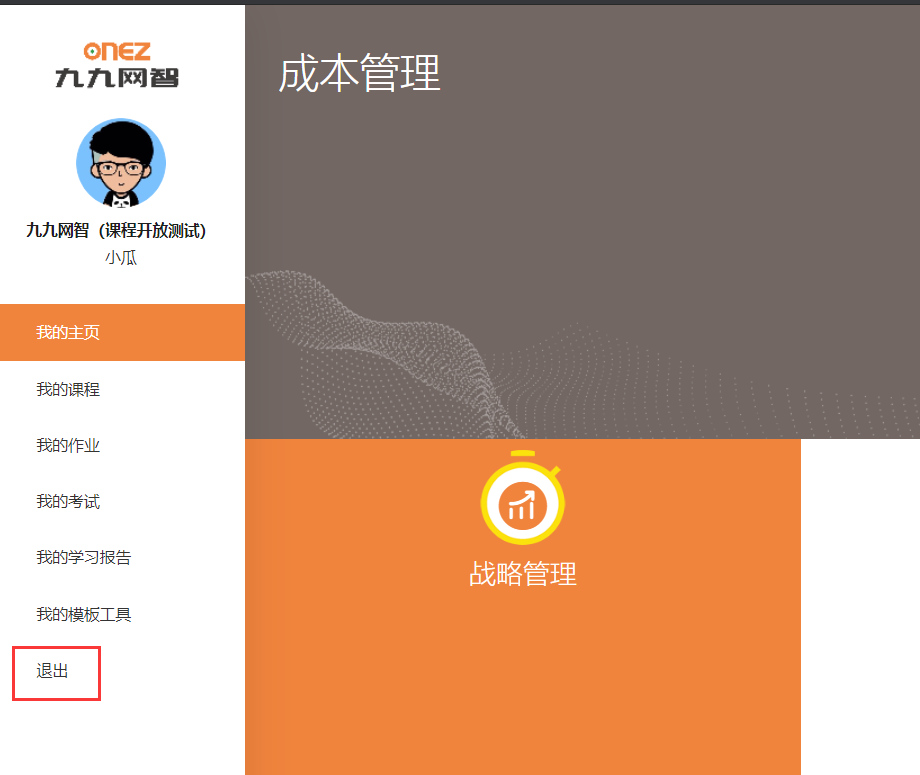 